Prot. n. 0001517/II.1 del 08/05/2024							Ai componenti del Consiglio d’IstitutoOggetto: convocazione del Consiglio d’IstitutoÈ convocato il Consiglio d’Istituto per il giorno 14 maggio 2024, ore 15.00 in presenza. 
								Il Presidente del Consiglio d’Istituto							                          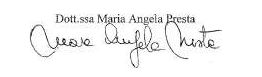 